Exoplanet Social Media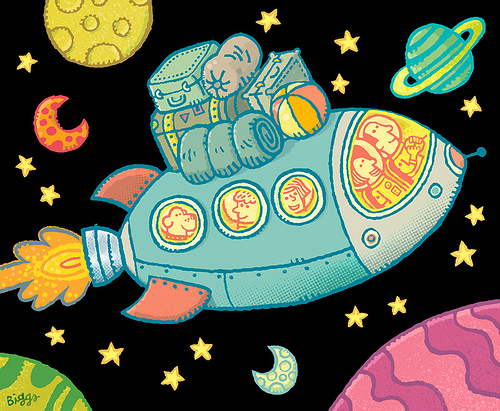 You are a planet outside our solar system. You come across an advertisement in the Universal Times from a human family (grandparents, parents, two sons, one daughter, one dog, one cat, and 3 goldfish) in search of an exoplanet to build a vacation home. They will be looking at the social media accounts of all qualified planets. They know that it will be a great distance to travel, so they’d like to find out a lot about the planet before considering a visit. Create social media accounts to send to the family to encourage them to choose you over all other planets in our universe. Be sure to fill out all areas in order for the family to gain a good idea of what you’re like and how you could support their vacation home.Personal Information:(State your planet’s name and include a photograph.)Employment Goal:(Explain what position you are seeking and why.)Job Qualifications:(Explain, in detail, why are you the best planet for this position.)Special Talents, Hobbies, Awards:(Go above and beyond to prove why you are the best planet for this position)PointsYou MUST include each of the following:_____/4Personal Information: (2 points for scientific name, 2 points for photograph)Name your planet and create a photograph-like colored drawing of your planet from a space shuttle view_____/20Employment Goal: Why this position is perfect for you? What makes you the best over others?_____/50Job Qualifications: (10 points for each sentence)5 reasons why you are an inhabitable planet._____/10Special Talents, Hobbies, Awards:This is where you’ll go above and beyond to prove that you are the best planet for this family’s vacation home! In order to earn these 10 points, you’ll need to show that you’ve done your research to include reasons that make you an inhabitable planet._____/6Appearance:_____/2 Neatness of layout _____/2 Creativity_____/2 Appeal (What have you done to make the family want to look at your social media over the other planets’?) _____/10Background Information: (5 points for detection, 5 points for inhabitability)How you were first discovered, what were your first inhabitants like, when did this happen, where are you located?